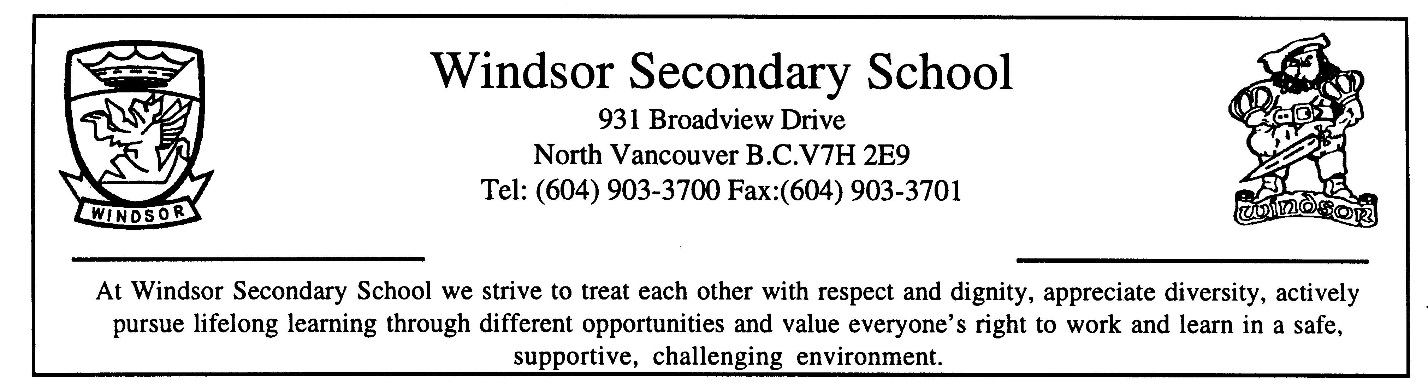 COURSE OUTLINESUBJECT:  Pre-calculus 12BIG IDEAS:Curricular Competencies:Students are expected to be able to do the following:Reasoning and modelingDevelop thinking strategies to solve puzzles and play gamesExplore, analyze, and apply mathematical ideas using reason, technology, and other toolsEstimate reasonably and demonstrate fluent, flexible, and strategic thinking about numberModel with mathematics in situational contextsThink creatively and with curiosity and wonder when exploring problemsUnderstanding and solvingDevelop, demonstrate, and apply conceptual understanding of mathematical ideas through play, story, inquiry, and problem solvingVisualize to explore and illustrate mathematical concepts and relationshipsApply flexible and strategic approaches to solve problemsSolve problems with persistence and a positive dispositionEngage in problem-solving experiences connected with place, story, cultural practices, and perspectives relevant to local First Peoples communities, the local community, and other culturesCommunicating and representingExplain and justify mathematical ideas and decisions in many waysRepresent mathematical ideas in concrete, pictorial, and symbolic formsUse mathematical vocabulary and language to contribute to discussions in the classroomTake risks when offering ideas in classroom discourseConnecting and reflectingReflect on mathematical thinkingConnect mathematical concepts with each other, other areas, and personal interestsUse mistakes as opportunities to advance learningIncorporate First Peoples worldviews, perspectives, knowledge, and practices to make connections with mathematical conceptsCONTENT:Students are expected to know the following:transformations of functions and relationsexponential functions and equationsgeometric sequences and serieslogarithms: operations, functions, and equationspolynomial functions and equationsrational functionstrigonometry: functions, equations, and identitiesRESOURCE MATERIALS:Pre-calculus 12 Textbook	Locally developed supplemental packagesScientific or Graphing Calculator requiredMARKS ASSIGNMENT:80%		Coursework20%		Final ExamPOLICIES AND PROCEDURES:PREPARATION FOR CLASSIt is the student’s responsibility to arrive for each class on time with their notebook, pencils, calculator, and textbook. Good work habits, effort, regular attendance, and completion of assignments contribute to successful achievement.ABSENCESMissing classes for any reason will have an impact on learning, assessment, and evaluation. Students absent from class, whether excused or unexcused, are solely responsible for obtaining and completing any missed assignments, work, or homework. Your teacher is not required to make special arrangements for unexcused absences.	a)	Students absent for illness, medical appointments, and other emergencies must contact their teacher on the day they return to school to submit overdue assignments, schedule missed assessments, and to receive missed work. 	b)	Students absent for school related activities (ex. field trips, work experience, sports trips, etc.), must inform their teacher of this absence well in advance of the activity, in order to receive specific instructions on work that will be missed and the rescheduling of missed assessments.	c)	Students absent for any other reason, including family vacations, are considered unexcused. Any work or assessments missed for these absences may result in receiving a zero for that activity._______________________						_______________________(Student signature)							(Parent / Guardian signature)Using inverses is the foundation of solving equations and can be extended to relationships between functions.Understanding the characteristics of families of functions allows us to model and understand relationships and to build connections between classes of functions.Transformations of shapes extend to functions and relations in all of their representations.